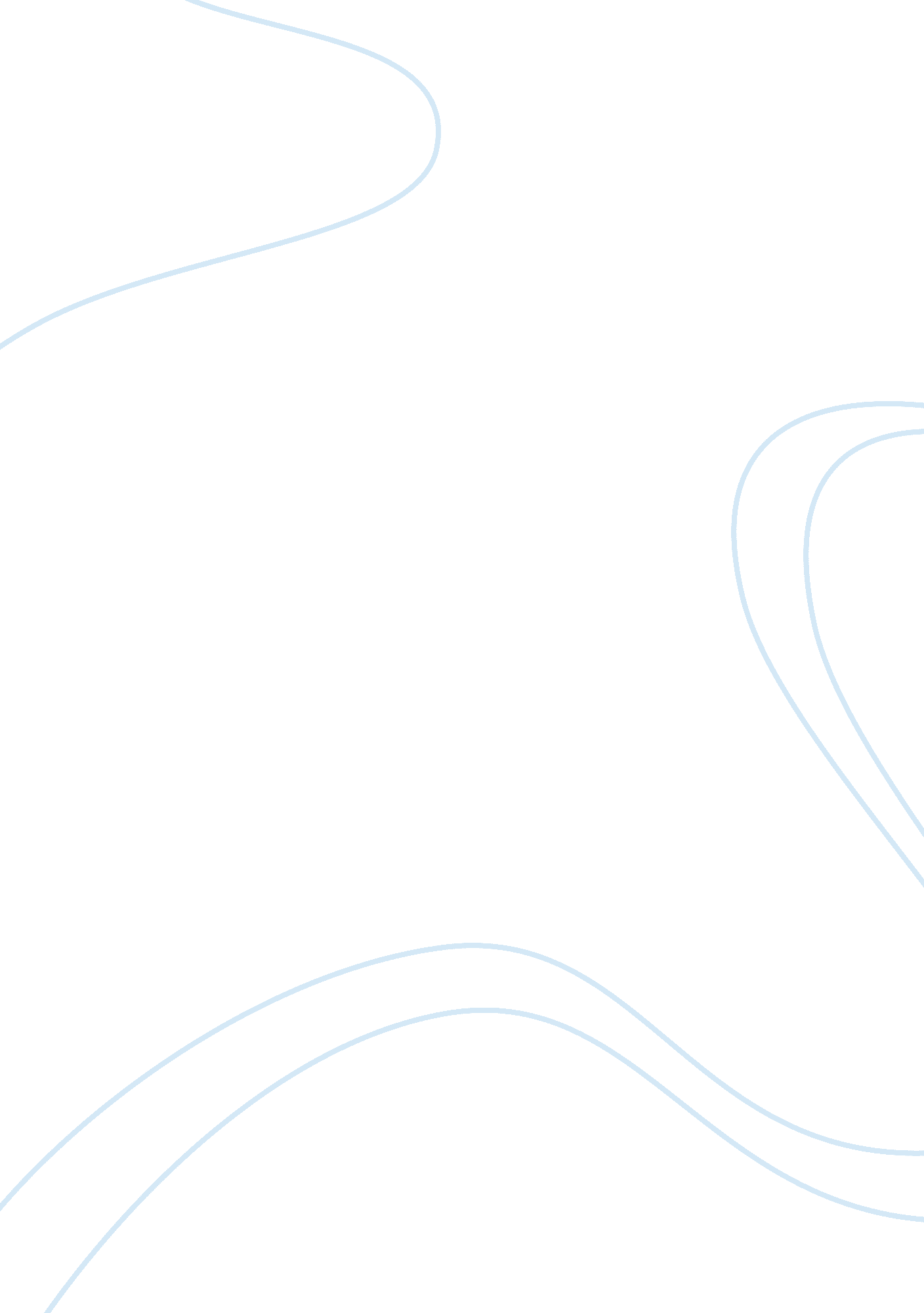 Cis 110 ch 3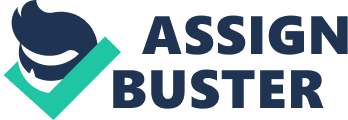 The Internet was created to provide: a secure form of communications and a common communications means for all computers. Which of the following describes an IP address? It is referred to as a dotted quad. 
It identifies any computer connecting to the Internet. 
It identifies a website. Which of the following should you avoid doing on social networking sites? Posting information about pet names, favorite teachers, and other commonly identifiable information. Which is NOT considered a social networking site? Gmail Which of the following is an installed e-mail client? Outlook Collaborative, user-created web content is also known as Web 2. 0. (T/F)True E-mail is synchronous while instant messaging is asynchronous. (T/F)False Which web browser is open source? Firefox What web browser feature would be particularly useful when using public computers? Privacy browsing In the URL http://www. whitehouse. gov/blog, which part is considered the path or subdirectory?/blog Which search engine searches other search engines? Dogpile What should you do if you want to search for a phrase? Place quotation marks around the phrase. Social bookmarking and tagging are the same thing. (T/F)True HTTP is the only Internet protocol. False ONCIS 110 CH 3 SPECIFICALLY FOR YOUFOR ONLY$13. 90/PAGEOrder Now 